安全评价报告信息公布表机构名称湖北景深安全技术有限公司湖北景深安全技术有限公司湖北景深安全技术有限公司资质证号APJ-（鄂）-002APJ-（鄂）-002委托单位中国石化销售股份有限公司中国石化销售股份有限公司中国石化销售股份有限公司中国石化销售股份有限公司中国石化销售股份有限公司中国石化销售股份有限公司项目名称湖北宜昌枝江洛枝加油站防渗改造项目湖北宜昌枝江洛枝加油站防渗改造项目湖北宜昌枝江洛枝加油站防渗改造项目湖北宜昌枝江洛枝加油站防渗改造项目湖北宜昌枝江洛枝加油站防渗改造项目湖北宜昌枝江洛枝加油站防渗改造项目业务类别危险化学品经营危险化学品经营危险化学品经营危险化学品经营危险化学品经营危险化学品经营安全评价过程控制情况安全评价过程控制情况安全评价过程控制情况安全评价过程控制情况安全评价过程控制情况安全评价过程控制情况安全评价过程控制情况安全评价项目管理项目组长项目组长技术负责人技术负责人过程控制负责人过程控制负责人安全评价项目管理谭辉谭辉王冬梅王冬梅邹德新邹德新编制过程报告编制人报告编制人报告提交日期报告提交日期报告审核人报告审批人编制过程谭辉、夏鹏谭辉、夏鹏2020.10.292020.10.29张苛王冬梅安全评价项目参与人员姓名认定专业安全评价师从业识别卡/证书编号安全评价师从业识别卡/证书编号注册安全工程师注册证号是否专职安全评价项目参与人员谭辉化学028934/S011032000110192001025028934/S011032000110192001025/专职安全评价项目参与人员邹德新化学工程与技术030941/S011032000110191000471030941/S011032000110191000471/专职安全评价项目参与人员王冬梅化工工艺030942/S011032000110191000567030942/S011032000110191000567/专职安全评价项目参与人员张苛化工工程028935/1600000000200959028935/1600000000200959/专职安全评价项目参与人员宋帅华机械/电气027043/1500000000302338027043/1500000000302338/专职安全评价项目参与人员鲁小芳安全工程036168/S011032000110193000940036168/S011032000110193000940/专职安全评价项目参与人员吴迎春化学工艺033392/1800000000200430033392/1800000000200430/专职安全评价项目参与人员夏鹏材料学035984/S011032000110192000988035984/S011032000110192000988/专职安全评价项目参与人员——————项目简介项目简介项目简介项目简介项目简介项目简介项目简介中国石化销售股份有限公司湖北宜昌枝江洛枝加油站位于枝江市马家店迎宾大道西段，该加油站现有30立方米汽油油罐3具，30立方米柴油油罐2具，油罐总容积为150立方米，柴油罐容积折半计入油罐总容积为120立方米，现有6台双枪双油品潜油泵加油机，属二级加油站。根据《国务院关于印发水污染防治行动计划的通知》（国发〔2015〕17号）、《湖北省水污染防治工作方案》（鄂政发〔2016〕3号）、《宜昌市实施水污染防治行动计划工作方案》（宜府发〔2016〕19号）和《宜昌市2017年水污染防治工作方案》（宜府办发〔2017〕20号）要求，完成加油站地下油罐更新为双层罐或防渗设施改造任务，决定对该加油站进行改造，拆除项目所在地西北侧原有罐区，移位新建非承重油罐区，设30立方米储罐3具（95#汽油储罐1个，98#汽油储罐1个，0#柴油储罐1个），50立方米92#汽油储罐1具，总罐容140立方米，折合汽油总容积为125立方米，属于二级加油站，新换2台四枪四油品潜油泵加油机，利旧2台双枪双油品潜油泵加油机。改建后加油站等级不变。中国石化销售股份有限公司湖北宜昌枝江洛枝加油站位于枝江市马家店迎宾大道西段，该加油站现有30立方米汽油油罐3具，30立方米柴油油罐2具，油罐总容积为150立方米，柴油罐容积折半计入油罐总容积为120立方米，现有6台双枪双油品潜油泵加油机，属二级加油站。根据《国务院关于印发水污染防治行动计划的通知》（国发〔2015〕17号）、《湖北省水污染防治工作方案》（鄂政发〔2016〕3号）、《宜昌市实施水污染防治行动计划工作方案》（宜府发〔2016〕19号）和《宜昌市2017年水污染防治工作方案》（宜府办发〔2017〕20号）要求，完成加油站地下油罐更新为双层罐或防渗设施改造任务，决定对该加油站进行改造，拆除项目所在地西北侧原有罐区，移位新建非承重油罐区，设30立方米储罐3具（95#汽油储罐1个，98#汽油储罐1个，0#柴油储罐1个），50立方米92#汽油储罐1具，总罐容140立方米，折合汽油总容积为125立方米，属于二级加油站，新换2台四枪四油品潜油泵加油机，利旧2台双枪双油品潜油泵加油机。改建后加油站等级不变。中国石化销售股份有限公司湖北宜昌枝江洛枝加油站位于枝江市马家店迎宾大道西段，该加油站现有30立方米汽油油罐3具，30立方米柴油油罐2具，油罐总容积为150立方米，柴油罐容积折半计入油罐总容积为120立方米，现有6台双枪双油品潜油泵加油机，属二级加油站。根据《国务院关于印发水污染防治行动计划的通知》（国发〔2015〕17号）、《湖北省水污染防治工作方案》（鄂政发〔2016〕3号）、《宜昌市实施水污染防治行动计划工作方案》（宜府发〔2016〕19号）和《宜昌市2017年水污染防治工作方案》（宜府办发〔2017〕20号）要求，完成加油站地下油罐更新为双层罐或防渗设施改造任务，决定对该加油站进行改造，拆除项目所在地西北侧原有罐区，移位新建非承重油罐区，设30立方米储罐3具（95#汽油储罐1个，98#汽油储罐1个，0#柴油储罐1个），50立方米92#汽油储罐1具，总罐容140立方米，折合汽油总容积为125立方米，属于二级加油站，新换2台四枪四油品潜油泵加油机，利旧2台双枪双油品潜油泵加油机。改建后加油站等级不变。中国石化销售股份有限公司湖北宜昌枝江洛枝加油站位于枝江市马家店迎宾大道西段，该加油站现有30立方米汽油油罐3具，30立方米柴油油罐2具，油罐总容积为150立方米，柴油罐容积折半计入油罐总容积为120立方米，现有6台双枪双油品潜油泵加油机，属二级加油站。根据《国务院关于印发水污染防治行动计划的通知》（国发〔2015〕17号）、《湖北省水污染防治工作方案》（鄂政发〔2016〕3号）、《宜昌市实施水污染防治行动计划工作方案》（宜府发〔2016〕19号）和《宜昌市2017年水污染防治工作方案》（宜府办发〔2017〕20号）要求，完成加油站地下油罐更新为双层罐或防渗设施改造任务，决定对该加油站进行改造，拆除项目所在地西北侧原有罐区，移位新建非承重油罐区，设30立方米储罐3具（95#汽油储罐1个，98#汽油储罐1个，0#柴油储罐1个），50立方米92#汽油储罐1具，总罐容140立方米，折合汽油总容积为125立方米，属于二级加油站，新换2台四枪四油品潜油泵加油机，利旧2台双枪双油品潜油泵加油机。改建后加油站等级不变。中国石化销售股份有限公司湖北宜昌枝江洛枝加油站位于枝江市马家店迎宾大道西段，该加油站现有30立方米汽油油罐3具，30立方米柴油油罐2具，油罐总容积为150立方米，柴油罐容积折半计入油罐总容积为120立方米，现有6台双枪双油品潜油泵加油机，属二级加油站。根据《国务院关于印发水污染防治行动计划的通知》（国发〔2015〕17号）、《湖北省水污染防治工作方案》（鄂政发〔2016〕3号）、《宜昌市实施水污染防治行动计划工作方案》（宜府发〔2016〕19号）和《宜昌市2017年水污染防治工作方案》（宜府办发〔2017〕20号）要求，完成加油站地下油罐更新为双层罐或防渗设施改造任务，决定对该加油站进行改造，拆除项目所在地西北侧原有罐区，移位新建非承重油罐区，设30立方米储罐3具（95#汽油储罐1个，98#汽油储罐1个，0#柴油储罐1个），50立方米92#汽油储罐1具，总罐容140立方米，折合汽油总容积为125立方米，属于二级加油站，新换2台四枪四油品潜油泵加油机，利旧2台双枪双油品潜油泵加油机。改建后加油站等级不变。中国石化销售股份有限公司湖北宜昌枝江洛枝加油站位于枝江市马家店迎宾大道西段，该加油站现有30立方米汽油油罐3具，30立方米柴油油罐2具，油罐总容积为150立方米，柴油罐容积折半计入油罐总容积为120立方米，现有6台双枪双油品潜油泵加油机，属二级加油站。根据《国务院关于印发水污染防治行动计划的通知》（国发〔2015〕17号）、《湖北省水污染防治工作方案》（鄂政发〔2016〕3号）、《宜昌市实施水污染防治行动计划工作方案》（宜府发〔2016〕19号）和《宜昌市2017年水污染防治工作方案》（宜府办发〔2017〕20号）要求，完成加油站地下油罐更新为双层罐或防渗设施改造任务，决定对该加油站进行改造，拆除项目所在地西北侧原有罐区，移位新建非承重油罐区，设30立方米储罐3具（95#汽油储罐1个，98#汽油储罐1个，0#柴油储罐1个），50立方米92#汽油储罐1具，总罐容140立方米，折合汽油总容积为125立方米，属于二级加油站，新换2台四枪四油品潜油泵加油机，利旧2台双枪双油品潜油泵加油机。改建后加油站等级不变。中国石化销售股份有限公司湖北宜昌枝江洛枝加油站位于枝江市马家店迎宾大道西段，该加油站现有30立方米汽油油罐3具，30立方米柴油油罐2具，油罐总容积为150立方米，柴油罐容积折半计入油罐总容积为120立方米，现有6台双枪双油品潜油泵加油机，属二级加油站。根据《国务院关于印发水污染防治行动计划的通知》（国发〔2015〕17号）、《湖北省水污染防治工作方案》（鄂政发〔2016〕3号）、《宜昌市实施水污染防治行动计划工作方案》（宜府发〔2016〕19号）和《宜昌市2017年水污染防治工作方案》（宜府办发〔2017〕20号）要求，完成加油站地下油罐更新为双层罐或防渗设施改造任务，决定对该加油站进行改造，拆除项目所在地西北侧原有罐区，移位新建非承重油罐区，设30立方米储罐3具（95#汽油储罐1个，98#汽油储罐1个，0#柴油储罐1个），50立方米92#汽油储罐1具，总罐容140立方米，折合汽油总容积为125立方米，属于二级加油站，新换2台四枪四油品潜油泵加油机，利旧2台双枪双油品潜油泵加油机。改建后加油站等级不变。现场开展工作情况现场开展工作情况现场开展工作情况现场开展工作情况现场开展工作情况现场开展工作情况现场开展工作情况勘察人员谭辉、鲁小芳谭辉、鲁小芳谭辉、鲁小芳谭辉、鲁小芳谭辉、鲁小芳谭辉、鲁小芳勘察时间2020.9.202020.9.202020.9.202020.9.202020.9.202020.9.20勘察任务现场勘查、收集并核实业主单位提供的安全评价相关资料现场勘查、收集并核实业主单位提供的安全评价相关资料现场勘查、收集并核实业主单位提供的安全评价相关资料现场勘查、收集并核实业主单位提供的安全评价相关资料现场勘查、收集并核实业主单位提供的安全评价相关资料现场勘查、收集并核实业主单位提供的安全评价相关资料勘察中发现的问题无无无无无无评价项目其他信息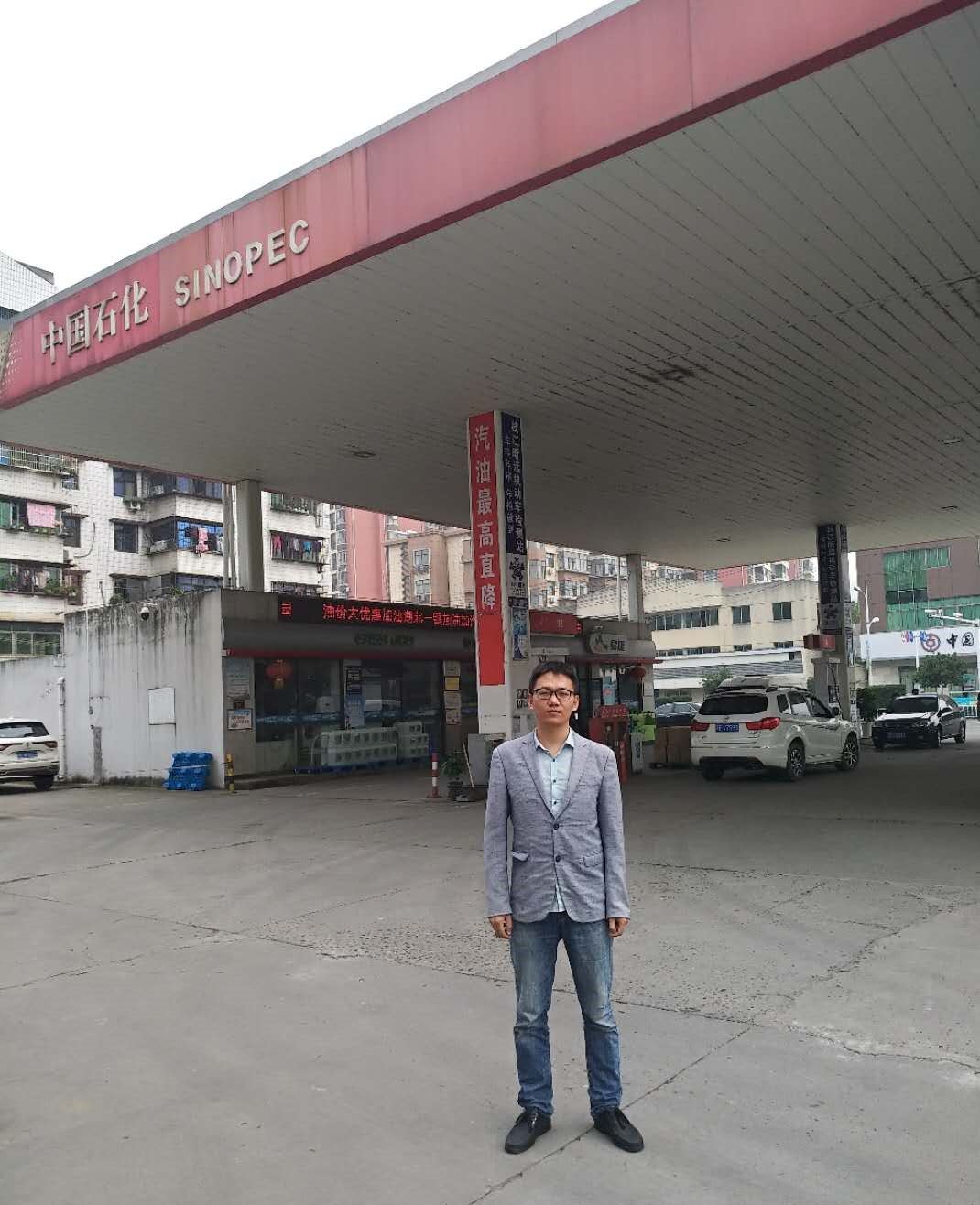 